	ПРОЕКТ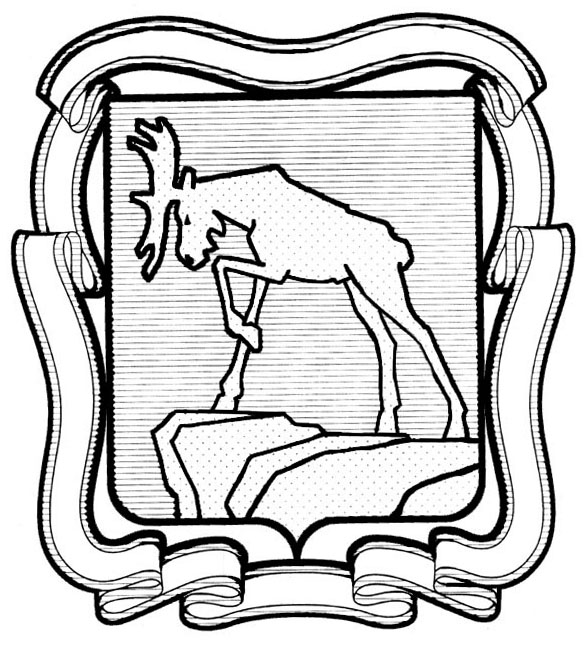                        СОБРАНИЕ ДЕПУТАТОВ МИАССКОГО ГОРОДСКОГО ОКРУГА                                                       ЧЕЛЯБИНСКАЯ ОБЛАСТЬ                         _______ СЕССИЯ СОБРАНИЯ ДЕПУТАТОВ МИАССКОГО                                    ГОРОДСКОГО ОКРУГА  ПЯТОГО СОЗЫВАРЕШЕНИЕ № ______                                                                                                                       от _____________2016 г.О внесении изменений в Решение Собрания депутатов Миасского городского округа от 25.11.2011г. №1 «Об утверждении Правил землепользования и застройки Миасского городского округа» в части изменения вида территориальной зоны в отношении земельного участка с кадастровым номером 74:34:1303043:7 по адресу: г. Миасс, ул. Победы, 5Рассмотрев предложение Главы Миасского городского округа Г.А. Васькова о внесении изменений в Решение Собрания депутатов Миасского городского округа от 25.11.2011г. №1 «Об утверждении Правил землепользования и застройки Миасского городского округа» в части изменения вида территориальной зоны в отношении земельного участка с кадастровым номером 74:34:1303043:7 по адресу: г. Миасс, ул. Победы, 5; учитывая рекомендации постоянной комиссии по вопросам городского хозяйства, заключение комиссии по подготовке проектов Правил землепользования и застройки Миасского городского округа от 06.10.2016г., результаты публичных слушаний по настоящему проекту решения Собрания депутатов Миасского городского округа, в соответствии с  Градостроительным кодексом РФ, руководствуясь Федеральным законом от 06.10.2003 г. №131-ФЗ «Об общих принципах организации местного самоуправления в РФ» и Уставом Миасского городского округа, Собрание депутатов Миасского городского округаРЕШАЕТ:1. Внести изменения в Решение Собрания депутатов Миасского городского округа     от 25.11.2011г. №1  «Об утверждении Правил землепользования и застройки  Миасского городского округа» в части изменения вида территориальной зоны в отношении земельного участка с кадастровым номером 74:34:1303043:7 по адресу: г. Миасс, ул. Победы, 5 согласно приложениям 1 и 2.2. Настоящее Решение опубликовать в установленном порядке.3. Контроль исполнения настоящего Решения возложить на постоянную комиссию по вопросам городского хозяйства.Председатель Собрания депутатов                                                                      Е.А. СтеповикГлава Миасского городского округа                                                                     Г.А. Васьков         Приложение 1                                                                                               к Решению Собрания депутатов                                                                                                   Миасского городского округа                                                                                                 от _________________ № ____ИЗМЕНЕНИЯв Правила землепользования и застройки  Миасского городского округа в части изменения вида территориальной зоны в отношении земельного участка с кадастровым номером 74:34:1303043:7 по адресу: г. Миасс, ул. Победы, 5                          Приложение 2  к Решению Собрания депутатов Миасскогогородского округа от ____________г. №_____Карта градостроительного зонирования территории г. Миасса (фрагмент)с учетом изменений в Правила землепользования и застройки  Миасского городского округа в части изменения вида территориальной зоны в отношении земельного участка с кадастровым номером 74:34:1303043:7 по адресу: г. Миасс, ул. Победы, 5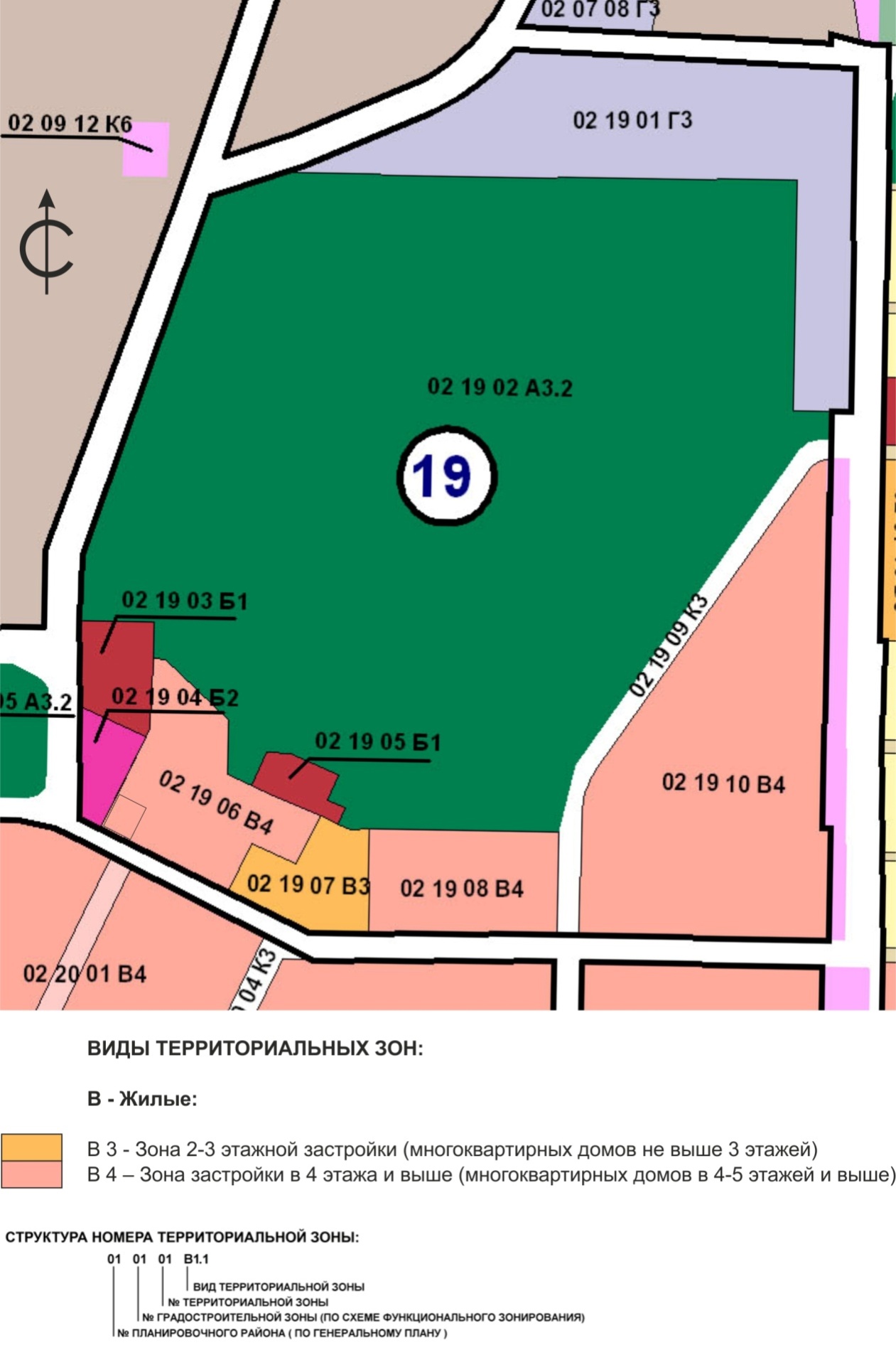 Граница внесения измененийГрадостроительный индекс  территориальной зоны до измененийХарактер вносимых измененийГрадостроительный индекс территориальной зоны после измененийг. Миасс,градостроительная зона 02 19,земельный участок с кадастровым номером 74:34:1303043:7 по адресу: г. Миасс, ул. Победы, 5 В3изменение вида территориальной  зоны в отношении участкаВ4г. Миасс,градостроительная зона 02 19,земельный участок с кадастровым номером 74:34:1303043:7 по адресу: г. Миасс, ул. Победы, 5 02 19 11 В3изменение индекса территориальной  зоны, в которой находится участок02 19 06 В4г. Миасс,градостроительная зона 02 19,земельный участок с кадастровым номером 74:34:1303043:7 по адресу: г. Миасс, ул. Победы, 5 02 19 11 В3ликвидация территориальной  зоны-г. Миасс,градостроительная зона 02 19,земельный участок с кадастровым номером 74:34:1303043:7 по адресу: г. Миасс, ул. Победы, 5 02 19 06 В4изменение границ территориальной  зоны02 19 06 В4